Revocation of Request for Restrictions on Use and Disclosure of Protected Health Information – Health Sciences CenterUniversity of Oklahoma Health Sciences Center, University Privacy Official, P. O. Box 26901, Oklahoma City, OK  73129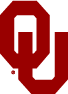 The University of OklahomaRoute Approval To: Route Approval To: [X]BillingI ________________________, hereby revoke my Request for Restriction on Use and Disclosure of PHI, effective on the date of my signature.  I understand that my Revocation may take up to two weeks to process.  I understand that this Revocation applies to any and all Requests for Restrictions I may have been granted by any University of Oklahoma Health Sciences Center.I ________________________, hereby revoke my Request for Restriction on Use and Disclosure of PHI, effective on the date of my signature.  I understand that my Revocation may take up to two weeks to process.  I understand that this Revocation applies to any and all Requests for Restrictions I may have been granted by any University of Oklahoma Health Sciences Center.I ________________________, hereby revoke my Request for Restriction on Use and Disclosure of PHI, effective on the date of my signature.  I understand that my Revocation may take up to two weeks to process.  I understand that this Revocation applies to any and all Requests for Restrictions I may have been granted by any University of Oklahoma Health Sciences Center.I ________________________, hereby revoke my Request for Restriction on Use and Disclosure of PHI, effective on the date of my signature.  I understand that my Revocation may take up to two weeks to process.  I understand that this Revocation applies to any and all Requests for Restrictions I may have been granted by any University of Oklahoma Health Sciences Center.I ________________________, hereby revoke my Request for Restriction on Use and Disclosure of PHI, effective on the date of my signature.  I understand that my Revocation may take up to two weeks to process.  I understand that this Revocation applies to any and all Requests for Restrictions I may have been granted by any University of Oklahoma Health Sciences Center.I ________________________, hereby revoke my Request for Restriction on Use and Disclosure of PHI, effective on the date of my signature.  I understand that my Revocation may take up to two weeks to process.  I understand that this Revocation applies to any and all Requests for Restrictions I may have been granted by any University of Oklahoma Health Sciences Center.             *May be requested to show proof of representative status_____________________________________________________________________For Clinic Use Only: Revocation Processed by             *May be requested to show proof of representative status_____________________________________________________________________For Clinic Use Only: Revocation Processed by             *May be requested to show proof of representative status_____________________________________________________________________For Clinic Use Only: Revocation Processed by             *May be requested to show proof of representative status_____________________________________________________________________For Clinic Use Only: Revocation Processed by             *May be requested to show proof of representative status_____________________________________________________________________For Clinic Use Only: Revocation Processed by             *May be requested to show proof of representative status_____________________________________________________________________For Clinic Use Only: Revocation Processed byClinic/Department SignatureTitleTitleDate Processed